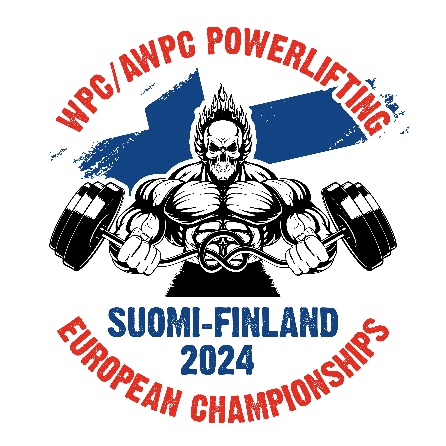 A/WPC European Championships 2024– Country Entry Form 9 to 15 June 2024Venue:  Kauppakeskus Linjuri, Vilhonkatu 12, 24240, Salo, FinlandCLOSING DATE: 9TH MAY 2024Preliminary Schedule: Day 1. Sunday 9.6.2024
AWPC women Classic RAW full power (all age and weight classes)WPC Women Classic RAW full power (all age and weight classes)Day 2. Monday 10.6.2024
WPC women RAW full power (all age and weight classes)AWPC RAW women full power (all age and weight classes)AWPC men RAW full power (all age and weight classes)Day 3. Tuesday 11.6.2024
AWPC Men Classic RAW full power (all age and weight classes)AWPC Men RAW Bench Press Only and Deadlift OnlyWPC Men’s Classic RAW full power Teenage and JuniorDay 4. Wednesday 12.6.2024
WPC Men’s RAW full power (all age and weight classes)WPC Men’s Classic RAW full power Master and Open up to and including -82.5kg classDay 5. Thursday 13.6.2024
WPC Men’s Classic RAW full power Master and Open Including -90kg and overDay 6. Friday 14.6.2024
All Equipped lifters Full power (Men and women, AWPC and WPC)Equipped Bench Press Only, Equipped Deadlift Only (Men and women, AWPC+WPC, all)Women’s RAW Bench Press and Deadlift Only (all age and weight classes, AWPC+WPC)Day 7. Saturday 15.6.2024
WPC Men’s RAW Bench Press Only and Deadlift OnlyCLOSING DATE 9TH MAY 2024ENTRY FORM:Country Name: ______________________________WPC Country Contact Name:  __________________Contact Email: ______________________________Contact Telephone Number: ___________________Number of Athletes: __________________________Entry Fees in EURO: ALL entries (WPC and AWPC): 90 Euro per category   45 Euro per additional category ENTRY FEES ARE IN EURO ONLYTOTAL PAID: ________________________________DATE PAID: _________________________________Classes:Teenage:  T1 13-15, T2 16-17, T3 18-19Masters: M1 40-44, M2 45-49, M3 50-54, M4 55-59, M5 60-64, M6 65-69, M7 70-74 +YOUR ENTRIES AND PAYMENTThe entry form and the bank transfer proof must be sent to: Emma@britishpowerliftingunion.co.ukOn the bank transfers reference, you must include the country name to which the payment refers to and WPC 23Unidentified bank transfers and lack of dispatch of the bank transfer proof along with the entry form, duly filled and signed, will not be considered valid or paid. Expenses related to banking transfers, applied by banks to do the same, shall be borne by each athlete and/country head. We are not responsible for payment of such fees inherent to your banking service.Bank payment details: For bank payment details please email emma@britishpowerliftingunion.co.ukPayPal payment (preferred)You can send PayPal payment but ONLY into EURO CURRENCY through family and friends to euro24@britishpowerliftingunion.co.ukThis avoids the bank charges BUT you MUST use the family and friends rate and pay the fees your side. PLEASE READ AND SIGN: In consideration of your acceptance of this entry please agree to the following statement by signing this entry form. I hereby intend to legally bound myself, my heirs and assigned, waive and release any and all claims to damage, personal or public injury I may have against British Powerlifting Union, WPC Suomi, the AWPC & WPC and all organisers, volunteers and associates, Amateur/World Powerlifting Congress, Pendulum Hotel and Conference Centre – all their heirs, employees or anyone connected to this competition, of any injury that may result from my participation in this competition or any other lifting on the premises.SIGNED: ……………………………………………………………………………….     DATED…………………………………………………………………..PLEASE NOTE - WE WILL NOT PROCESS YOUR LIFTERS APPLICATION WITHOUT THIS SIGNED FORM AND PAYMENT. LAST NAMEFIRST NAMEDATE OF BIRTHAGE Male/Female      Weight CATEGORYPL RAWPL CLASSICPL SINGLEPLYPLMULTIPLYBENCHRAWBENCHSINGLEPLYBENCHMULTI PLYDLRAWDLSINGLEPLYDLMULTIPLYTOTALTO PAYTEENAGEJUNIOROPENMASTER£TEENAGEJUNIOROPEN MASTER£TEENAGEJUNIOROPEN MASTER£TEENAGEJUNIOROPEN MASTER£TEENAGEJUNIOROPENMASTER£TEENAGEJUNIOROPENMASTER£TEENAGEJUNIOROPENMASTER£LAST NAMEFIRST NAMEDATE OF BIRTHAGE Male/Female      Weight CATEGORYPL RAWPL CLASSICPL SINGLEPLYPLMULTIPLYBENCHRAWBENCHSINGLEPLYBENCHMULTI PLYDLRAWDLSINGLEPLYDLMULTIPLYTOTALTO PAYTEENAGEJUNIOROPENMASTER£TEENAGEJUNIOROPEN MASTER£TEENAGEJUNIOROPEN MASTER£TEENAGEJUNIOROPEN MASTER£TEENAGEJUNIOROPENMASTER£TEENAGEJUNIOROPENMASTER£TEENAGEJUNIOROPENMASTER£LAST NAMEFIRST NAMEDATE OF BIRTHAGE Male/Female      Weight CATEGORYPL RAWPL CLASSICPL SINGLEPLYPLMULTIPLYBENCHRAWBENCHSINGLEPLYBENCHMULTI PLYDLRAWDLSINGLEPLYDLMULTIPLYTOTALTO PAYTEENAGEJUNIOROPENMASTER£TEENAGEJUNIOROPEN MASTER£TEENAGEJUNIOROPEN MASTER£TEENAGEJUNIOROPEN MASTER£TEENAGEJUNIOROPENMASTER£TEENAGEJUNIOROPENMASTER£TEENAGEJUNIOROPENMASTER£LAST NAMEFIRST NAMEDATE OF BIRTHAGE Male/Female      Weight CATEGORYPL RAWPL CLASSICPL SINGLEPLYPLMULTIPLYBENCHRAWBENCHSINGLEPLYBENCHMULTI PLYDLRAWDLSINGLEPLYDLMULTIPLYTOTALTO PAYTEENAGEJUNIOROPENMASTER£TEENAGEJUNIOROPEN MASTER£TEENAGEJUNIOROPEN MASTER£TEENAGEJUNIOROPEN MASTER£TEENAGEJUNIOROPENMASTER£TEENAGEJUNIOROPENMASTER£TEENAGEJUNIOROPENMASTER£